Langwith College Student Association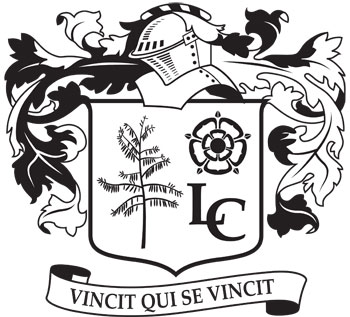 Date: 06.03.18Time: 1900Location: Corner RoomPresent: George R, Rohanna, Charlotte D, Sydney, Jonathan, Rohail, Samantha, Katie, Naomi, Ose, Ellie, Nasreen, Emma, Charlotte, Rose, Sasha, Franki, Cal, George, Nathan, Laura, Julia, Ruth, Mariya, Ailsa, Ollie, Mike.Apologies: Elisa, Anastacia, Georgia.Absent: N/A.MinutesBusiness and Communications Merchandise First order to be sent off ASAP. Plan to do another merchandise order beginning of next term.ACTION: See above. CommunicationsPromo video about Langwith; to be made before summer holidays so that incoming fresher’s can see them. We need to try and get information out earlier. The whole committee needs to think about how we want to brand ourselves. A guide to colleges being made by YSTV so we should look at this before we create ours. Talberg could organize branding side of it. He is also going to create a header for our Facebook page and website with his new logo of the langaroo. ACTION: Committee to organize a team to create promo videos about Langwith. Liase with Talberg about the Facebook header.      EventsSummer FormalHalifax are hiring the city cruisers for their spring formal. Maximum was 70 people and they sold out of tickets within 3 hours. Priced at 15 per head which is cheap in comparison to restaurants and hotels. Would include a complimentary drink, cold buffet, 2 hour cruise. If we were to organize one we would hire 2 boats for capacity of 140 students. Sydney will wait to to hear back from Halifax about whether it was successful and if so we could look into this as an option for our Summer Formal. Tis idea could be more entertaining than a sit down meal. Provisional date for the formal is the weekend of week 8.ACTION: Sydney to find out when the YUSU Ball is to make sure there is no clash and to wait to hear back from Halifax. Summer feteThe cheerleading squad wants to perform again this year. The provisional date is the Saturday after exams finish. We need to bear in mind that CHMS and Panto Soc might be busy this weekend with performances. Host a bake off at the fete although we couldn’t charge people to enter but you can sell the cakes afterwards.Scott Committee will host live lounge in the evening. To hire a bouncy castle for 2/3 hours it would be 500 pounds but we also need to find hire prices for other equipment. Whole day to last from 12-6pm. The RAG officers to think of some activities to hold.Freshers’ weekFresher’s fair needs a rethink. Maybe host it outside and make it more inviting because this gives people a reason to go down. Make some Sports posters to advertise the different teams.BAMEThere were no BAME events on the previous fresher’s week calendar.Host a BAME part 2 event with other colleges.Host a games night or social during the day.Exec run a session for an hour on orientation day-here we can establish the role of the LCSA.STYM brochure-here are your officers/introduce your officersFresher’s do not know about LCSA.STYM scheme has been designed so that fresher’s go to them not the wellbeing officers.People aren’t willing to make their problem/disability visible.Ellie to send an email to the YUSU officer for disability and access reps across colleges.Explain the committee on Facebook Allow people to understand how the committee is run.Maybe the website is the best place for this to go on.Themes“It’s lit”, retro, baywatch, 999 (doctor, firemen, police), decades (Hippy 70s if we don’t use decades), wild west, back to school, dress like a vk. Animals is overdone as a theme.EventsJoint club night events-organised by YUSU.Colleges are put together with regard to health and safety in numbers.We will submit a preference of what clubs we want on each night.Plan is to use Salvation, Fibbers, Revolution, unlikely to get Kuda.Sydney to get back to us after meeting on Friday.Make sure our last night isn’t an on campus event.Marmite will happen on the first Sunday evening.Fresher’s FormalMove the formal to the Wednesday-midweek.Publish the seating plan ahead of time so that everyone knows they will be sat together.Formal will have to be at the Racecourse.Previously we have organized transport there but no transport back.Ticket cannot be over £35.International Make the week more appealing to everyone.Food crawl as a day time event for international students.Come up with an event idea, all international students to receive an invite on their door handle.Horsfield B will be the designated block for the majority of incoming international students for 2018.ACTION: Details to be confirmed closer to the time. The whole committee to continually think about how we can make 2018 Freshers’ week better than last year’s. ActivitiesSportsSports officers to put together a leaflet of the sports teams. Langwith needs to be advertised more as a sporty college.ACTION: Jonathan to make sure this happens. RAGOfficers to send Ro an excerpt for the website-include events you’ve run/plan to run.Send a photos to Ro for the Langwith website.RAG Lunch – could be more popular than a breakfast.Do bingo as a daytime activity during fresher’s week?Pub quiz? As a non drinking event.Film night for RAG-donate 3 pound to see a filmProvisional date in week 3? Fresher’s week will be too busy.ACTION: See above.   VolunteeringIdeas for website: last year main project was afternoons-what will be this years?Send ro an excerpt to put up on website.ACTION: See above.Wellbeing Free FoodThere were too many leftover potatoes from last week’s free food so this week we need to do jacket potatoes again. We also need to rethink free food, maybe we should establish a routine like Goodricke’s jacket potatoes on Wednesdays.ACTION: Elisa to feedback next week whether it goes better than last week.